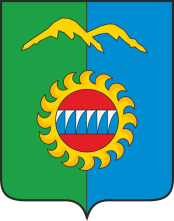 КОНТРОЛЬНО - СЧЕТНЫЙ ОРГАНГОРОДА ДИВНОГОРСКА663090, Красноярский край, г. Дивногорск, ул. Комсомольская, д.2, офис 312                          тел. (39144)3-05-57                                                 E- mail: Altabaevasa@mail.ru	____________________________________________________________________ЗАКЛЮЧЕНИЕКонтрольно-счетного органа по результатам внешней проверки годового отчета об исполнении бюджета города Дивногорска за 2021 годг. Дивногорск1. Общие положенияЗаключение Контрольно - счетного органа города Дивногорска на проект Решения Дивногорского городского Совета депутатов «Об утверждении отчета об исполнении бюджета города Дивногорска за 2021 год» подготовлено в соответствии с Бюджетным кодексом Российской Федерации, Федеральным законом от 07.02.2011 № 6-ФЗ «Об общих принципах организации и деятельности контрольно-счетных органов субъектов Российской Федерации и муниципальных образований» и Положения о Контрольно-счетном органе города Дивногорска.Согласно ст. 264.6 Бюджетного кодекса Российской Федерации отчет об исполнении бюджета (далее- Отчет, годовой отчет) за отчетный финансовый год с указанием общего объема доходов, расходов и дефицита (профицита) бюджета утверждается решением городского Совета депутатов. Представленный в КСО Дивногорска проект решения Дивногорского городского Совета депутатов сформирован в соответствии с требованиями ст. 264.6 Бюджетного кодекса Российской Федерации, отдельными приложениями к проекту решения предлагается утвердить показатели:-исполнение по источникам внутреннего финансирования дефицита бюджета г. Дивногорска за 2021 год;-доходов бюджета по классификации доходов бюджетов за 2021 год;	-безвозмездных поступлений из краевого бюджета, отраженных в доходах бюджета г. Дивногорска в 2021 году;-расходов бюджета по ведомственной структуре расходов бюджета г. Дивногорска за 2021 год;-расходов бюджета по разделам и подразделам классификации расходов бюджета г. Дивногорска за 2021 год;-исполнение бюджета по целевым статьям (муниципальным программам г. Дивногорска) в 2021 году;-исполнение расходов по бюджетным инвестициям за 2021 год.Для проведения внешней проверки годового отчета об исполнении бюджета г. Дивногорска за 2021 год в Контрольно-счетный орган 24 марта 2022 года представлены:- годовой отчет об исполнении бюджета г. Дивногорска за 2021 год;- годовая бюджетная отчетность главных администраторов, распорядителей бюджетных средств за 2021 год.При подготовке Заключения использованы материалы внешних проверок годовой бюджетной отчетности главных администраторов доходов бюджета, главных распорядителей бюджетных средств, главных администраторов источников финансирования дефицита бюджета, материалы контрольных и экспертно-аналитических мероприятий, документы, представленные органами местного самоуправления.Документы и материалы представлены в сроки, установленные ст. 264.4 Бюджетного кодекса РФ. При этом годовой отчет оформлен с нарушением положений ГОСТа Р 7.0.97—2016 «Национальный стандарт Российской Федерации. Система стандартов по информации, библиотечному и издательскому делу. Организационно-распорядительная документация. Требования к оформлению документов" (утв. Приказом Росстандарта от 08.12.2016 N 2004-ст в ред. от 14.05.2018). Согласно п.3 гл. 3 при создании документа на двух и более страницах вторую и последующие страницы необходимо нумеровать. Представленный к проверке Отчет, состоящий из отдельных приложений, имеет нумерацию отдельную по отношению к каждому приложению.Годовой отчет проанализирован на предмет соответствия требованиям Бюджетного кодекса РФ, Федерального закона № 131-ФЗ «Об общих принципах организации местного самоуправления», Инструкции Минфина России № 191н «О порядке составления и представления годовой, квартальной и месячной отчетности об исполнении бюджетов бюджетной системы Российской Федерации», Устава города Дивногорск, Положения о бюджетном процессе в муниципальном образовании город Дивногорск с учетом результатов внешней проверки годовой бюджетной отчетности девяти главных администраторов бюджетных средств городского бюджета (далее – ГАБС). В ходе осуществления внешней проверки дана оценка содержащейся в годовой бюджетной отчетности информации о бюджетной деятельности субъектов бюджетной отчетности. Фактов недостоверности бюджетной отчетности, а также фактов, способных негативно повлиять на достоверность отчета об исполнении бюджета г. Дивногорска за 2021 год, не установлено. Значения показателей проекта Решения городского совета депутатов «Об утверждении отчета об исполнении бюджета г. Дивногорска за 2021 год» и приложений к нему соответствуют значениям показателей, представленных в отчетности об исполнении консолидированного бюджета города Дивногорска за 2021 год.Одновременно, проверка бюджетной отчетности ГАБС показала наличие отдельных нарушений Инструкции о порядке составления и представления годовой, квартальной и месячной отчетности об исполнении бюджетов бюджетной системы Российской Федерации (утв. приказом Минфина России от 28.12.2010 № 191н), которые в соответствии с требованиями ст. 65 Положения о бюджетном процессе в муниципальном образовании г. Дивногорск изложены в актах КСО по результатам внешней проверки годовой бюджетной отчетности и направлены ГАБС для рассмотрения и устранения выявленных недостатков и нарушений. Контрольно- счетный орган обращает внимание на повторяемость аналогичных нарушений и при составлении бухгалтерской отчетности за 2020 год. В нарушение ст. 160.2-1 Бюджетного кодекса Российской Федерации достоверность годовой бюджетной отчетности на момент подписания руководителем субъекта отчетности, за исключением финансового управления, не подтверждена службой внутреннего финансового аудита. Аудит учреждений культуры, учреждений физкультуры, спорта и молодежной политики, и учреждений отдела образования проведен МСКУ МЦБ после предоставления отчетности в финансовое управление администрации города, при этом, передача полномочий по осуществлению внутреннего финансового аудита от одного главного администратора бюджетных средств другому главному администратору бюджетных средств положениями Бюджетного кодекса не предусмотрена.  В целях повышения качества бюджетного учета и отчетности главных администраторов бюджетных средств в адрес Главы города и финансового управления будет направлено обзорное письмо с рекомендациями необходимости усиления контроля за соблюдением правовых актов Минфина России.2. Анализ исполнения основных параметров бюджета Дивногорска за 2021 годРешением Дивногорского городского Совета депутатов от 16.12.2020 №5-21-ГС (далее- Решение о бюджете № 5-21) бюджет на 2021 год в первоначальной редакции был утвержден по доходам в сумме 1 330 420,0 тыс. рублей, по расходам в сумме 1 324 420,0 тыс. рублей с профицитом в размере 6 000 тыс. рублей.В ходе исполнения бюджета в порядке правотворческой инициативы администрацией города Дивногорска 10 раз вносились изменения в первоначальную редакцию Решения о бюджете (№ 5-21). Внесение изменений в основном было обусловлено необходимостью корректировки как средств налоговых и неналоговых доходов, так и средств, которые поступали в течение отчетного финансового года из бюджетов других уровней, а также необходимостью перераспределения бюджетных ассигнований между главными распорядителями, получателями средств городского бюджета и между разделами, видами расходов и целевыми статьями классификации расходов.В результате внесенных изменений местный бюджет в последней редакции Решения Дивногорского городского Совета депутатов от 16.12.2020 № 17-105 (далее №17-105) был утвержден по доходам в сумме 1 428 294,7 тыс. рублей, по расходам в сумме 1 612 839,1 тыс. рублей с дефицитом в сумме 184 544,4 тыс. рублей. В дальнейшем в рамках положений статей 217, 232 БК РФ на основании уведомлений Министерства финансов Красноярского края об увеличении (уменьшении) объема субсидий, субвенций, иных межбюджетных трансфертов, имеющих целевое назначение, финансовым управление администрации утвержденный бюджет скорректирован в сторону уменьшения на 6 969,6 тыс. рублей, как по доходам, так и по расходам.По результату объем годовых назначений доходной части установлен в сумме 1 421 325,2 тыс. рублей, расходной – в сумме 1 605 869,6 тыс. рублей, дефицит бюджета – в сумме 184 544,4 тыс. рублей. Анализ внесения изменений в Решение о бюджете приведен в таблице 1.                                                                                                            Таблица 11 в редакции решения городского Совета депутатов о бюджете г. Дивногорска на 2021 год и плановый период 2022-2023 годов № 5-21 (первоначальная редакция).                   2 в редакции решения городского Совета депутатов о бюджете г. Дивногорска на 2021 год и плановый период 2022-2023 годов № 17-105 (последняя редакция).3 уточненные показатели с учетом уведомлений Министерства финансов Красноярского края, поступивших после принятия бюджета.Внешняя проверка отчета об исполнении бюджета, а также бюджетной отчетности ГАБС, проведенная Контрольно-счетным органом, показала следующее:- в доход городского бюджета в 2021 году поступило 1 446 526,5 тыс. рублей, что на 25 201,3 тыс. рублей, или на 1,8 % выше установленного показателя (1 421 325,2 тыс. рублей);- расходы городского бюджета в 2021 году составили 1 540 228,0 тыс. рублей, что на 65 641,6 тыс. рублей, или на 4,1 % меньше показателя (1 605 869,6 тыс. рублей);- дефицит составил 92 676,6 тыс. рублей при запланированном годовом объеме 184 544,4 тыс. рублей.По отношению к показателям, утвержденным последним Решением о бюджете № 17-1052, доходы исполнены на 101,8%, расходы на 96%. Анализ изменений, внесенных в Решение № 5-211, представлен в таблице 2. Таблица   2 (в тыс. рублей)Все изменения, внесенные в первоначальное Решение о бюджете, касались изменений основных характеристик бюджета города Дивногорска. Так, доходы бюджета к изначально спланированному объему доходов увеличились на 8,8 % (в 2020 г. на 23 %), расходы – на 15,4 % (в 2020 г. на 25 %), при этом дефицит по результату исполнения снизился и составил 92 676,6 тыс. рублей.Вносимые изменения обусловлены значительной зависимостью доходной части местного бюджета от решений, принятых на уровне Красноярского края, а также были связаны с корректировкой сумм налоговых и неналоговых поступлений на основе уточненных сведений главных администраторов доходов бюджета. Согласно данным ф. 0503320 «Баланс исполнения консолидированного бюджета» остаток неиспользованных бюджетных ассигнований на 01.01.2021 года составлял 214 893,6 тыс. рублей, на конец отчетного периода остаток средств снизился на 99 701,6 тыс. рублей и составил 115 192,0 тыс. рублей. (Справочно: остаток на 01.01.2020 года составлял 23 324,3 тыс. рублей).Анализ исполнения бюджета в процентном выражении показал, что за последние три года исполнение в 2021 году имеет самые высокие показатели. По отношению к показателям 2020 года в 2021 году уровень исполнения по доходам повысился на 5,2% и составил 101,8%, исполнение по расходам выросло на 14% и достигло 96%.3. Исполнение городского бюджета по доходам3.1. Анализ изменения прогнозных показателей по доходам Решением о бюджете № 17-105 (последняя редакция) общий объем доходов городского бюджета на 2021 год был утвержден в сумме 1 428 294,7 тыс. рублей. С учетом уведомлений из министерства финансов Красноярского края прогнозируемый план по доходам был откорректирован и составил 1 421 325,2 тыс. рублей, что соответствует объему доходов в представленном отчете об исполнении местного бюджета.Сравнительный анализ изменений прогнозных показателей в разрезе групп доходов за 2021 год представлен в таблице 3. Таблица 3 (тыс. рублей)Изменения в доходную часть местного бюджета на 2021 год были внесены по всем группам доходов бюджета на общую сумму 90 905,2 тыс. рублей и сложились следующим образом:- налоговые доходы увеличились на 90 545,5 тыс. рублей или на 18 % в основном по причине корректировки сумм поступлений по налогу на прибыль, которое обусловлено ростом объема поступлений от основного налогоплательщика этого налога АО «ЕвроСибЭнерго», а также прироста НДФЛ по группе компаний «ТехПолимер»; - неналоговые доходы снизились на 6 243,2 тыс. рублей или на 8 %, при этом основное снижение произошло по доходам от арендных поступлений за пользование муниципальным имуществом;- безвозмездные поступления из краевого бюджета увеличились на 16 760 тыс. рублей или на 2 %, и обусловлены ростом поступлений субвенций бюджету города из краевого бюджета на выполнение передаваемых полномочий и добавлением дотации.3.2. Анализ исполнения доходов местного бюджетаФактическое исполнение местного бюджета за 2021 год по доходам составило 1 446 526,5 тыс. рублей или 101,8 % от планового показателя и представлено в таблице 4. Таблица 4 (в тыс. рублей) Показатели по группе налоговых доходов исполнены на 4,2% выше плановых значений, неналоговые доходы превысили план на 14,1%, безвозмездные поступления снизились на 1,2%.3.3. Исполнение местного бюджета в разрезе групп доходов 3.3.1. В структуре доходов, как и в предыдущем году, большую долю составили безвозмездные поступления - 52 % от общего объема доходов, налоговые доходы составили 42 %, неналоговые доходы – 6 %. Анализируя трехлетний период, можно отметить следующую динамику, характеризующую изменении самой структуры доходов:  - доля налоговых доходов растет и в 2021 году составила 42 %;- удельный вес неналоговых поступлений незначительно снизился с 7% до 6%, но указывает на невысокую долю неналоговых доходов, что говорит о низкой эффективности использования имущества муниципального образования; - доля безвозмездных поступлений имеет динамику снижения и составила 52%.Информация об исполнении бюджета в части доходов за 2021 год согласно бухгалтерской ф.0503117 представлена в таблице 5.    					                       		                                   Таблица 5 (тыс. рублей)По сравнению с аналогичным периодом 2020 года исполнение бюджетных назначений по доходам в целом увеличилось на сумму 53 130,8 тыс. рублей или 4%, из них:	- по налоговым доходам «+» 147 353,3 тыс. рублей (+32%);	-по неналоговым доходам «-» 7 380,8 тыс. рублей (-8%);-по безвозмездным поступлениям «-» 86 041,7 тыс. рублей (-10%).  Доходы бюджета города Дивногорска без учета безвозмездных поступлений за 2021 год составили 686 776,7 тыс. рублей или 48% от всех поступивших в бюджет города доходов. Объем фактически поступивших безвозмездных поступлений- 759 749,8 тыс. рублей, или 52%. 3.3.2 Налоговые доходыПоступление налоговых доходов в местный бюджет за отчетный период по сравнению с тем же периодом 2020 года увеличилось на 147 353,3 тыс. рублей составило 606 053,0 тыс. рублей.Основными доходообразующими налогами за отчетный период для местного бюджета остаются налог на прибыль организаций и налог на доходы физических лиц.Перевыполнение годовых бюджетных назначений в 2021 году на сумму 24 300,6 тыс. рублей произошло по:- налогу на прибыль (в структуре налоговых доходов в 2021 году - 48%, в 2020 году- 43%), превышение поступлений на 4,3% за счет увеличения выработки электроэнергии в связи со сложившейся водоэнергетической обстановкой по АО ЕвроСибЭнерго», а также появлением новых налогоплательщиков;- налогу на доходы физических лиц (26,0 % - в структуре налоговых доходов 2021 года, 30% в 2020 году), превышение поступлений составило 4,3%. Согласно информации, изложенной в Пояснительной записке к Отчету, рост налога обусловлен по группе компаний «ТехПолимер» и за счет доходов от нового налогоплательщика;- налогов на совокупный доход (6%- в структуре налоговых доходов, 1% -2020 год), рост составил 3,4 % за счет изменений налогового законодательства в 2021 году;- налогам на имущество (7 % - в структуре налоговых доходов 2021 года, 8%- 2020 год), превышение поступлений составило 3,7 % в основном за счет увеличения поступлений от физических лиц.3.3.3 Неналоговые доходыНа протяжении ряда лет объемы поступлений по неналоговым доходам снижаются.По итогам 2021 сумма неналоговых доходов, поступившая в местный бюджет, составила 80 723,7 тыс. рублей, в 2020 году 88 104,5 тыс. рублей, что меньше на 7 380,8 тыс. рублей или на 8 процентов. При этом анализ исполнения неналоговых поступлений показал перевыполнение плановых годовых бюджетных назначений на 14,0 процентов:- по доходам от использования имущества, находящегося в государственной и муниципальной собственности (79 % - в структуре неналоговых доходов), превышение поступлений составило 4 378,2 тыс. рублей. Поступившие доходы от использования имущества в сумме 63 216,9 тыс. рублей сформированы за счет следующих источников: 1) Доходы от арендной платы за земельные участки, государственная собственность на которые не разграничена - поступления составили 3 995,8 тыс. рублей, что в 3,2 раза выше запланированных (1 220,3 тыс. рублей), при этом фактически начислено 2 293 тыс. рублей. Причиной значительного роста объема платежей послужило поступление годовой арендной платы на неверный код классификации, который был уточнен в 2022 году.2) Доходы от арендной платы за земельные участки, получаемых в виде арендной платы за земельные участки после разграничения государственной собственности (в т.ч. от продажи права на заключение договоров их аренды). Поступления по этому источнику составили 55 443,0 тыс. рублей или 113% к плану года. Перевыполнение составило 6 361,3 тыс. рублей, при этом сумма начислений- 66 764 тыс. рублей. На показатели повлияло поступление годовой оплаты по новому договору 2 813,7 тыс. рублей, поступление незапланированной суммы заложенности 2 810,1 тыс. рублей и переплата в размере 2 635,5 тыс. рублей. В целом доходы от арендной платы за землю составили 59 438,8 тыс. рублей при плановом показателе 50 302,0 тыс. рублей. Наглядно информация отражена ниже на диаграмме.При наличии факта переплаты, изложенные в отчете об исполнении бюджета пояснения не дают оснований сделать вывод, как о таковом перевыполнении плановых показателей. Своевременная корректировка бюджетных назначений позволила бы видеть реальные данные по арендной плате. 3) Доходы от арендной платы за нежилые помещения составили 1 045,3 тыс. рублей или 115% к плану года (905,0 тыс. рублей). Перевыполнение составило 140,3 тыс. рублей, при этом сумма фактического начисления 951 тыс. рублей. Согласно изложенным финансовым управлением пояснениям, причиной перевыполнения плановых назначений стала оплата незапланированной задолженности прошлых периодов, что также указывает на необходимость своевременного уточнения плановых показателей.4) Платежи от государственных и муниципальных унитарных предприятий составили 454,2 тыс. рублей (исполнение 100%). В основном от деятельности МУП ЭС.5) По прочим доходам от использования муниципального имущества (за исключением имущества бюджетных и автономных учреждений) в бюджет зачислено 2 278 тыс. рублей или на 4,7% выше установленных показателей. Рост поступлений связан с поступлением платы за размещение и эксплуатацию нестационарного торгового объекта, установку рекламных конструкций.На момент проведения анализа исполнения бюджета остается актуальным отсутствие единого реестра муниципального жилищного фонда, что не обеспечивает получение достоверной информации по учету, начислениям и поступлениям неналоговых доходов от платы за наем муниципального жилого фонда. Рекомендации КСО по необходимости проведения инвентаризации муниципального жилого фонда приняты и запланированы на 2022 год, что ставит под сомнение правильность определения планового объема доходов от платы за наем муниципального жилого фонда в отчетном периоде.- по платежам при пользовании природными ресурсами произведен возврат переплаты по АО «ЕвроСибЭнерго» за 2017 и 2018 годы в сумме 229,3 тыс. рублей.- по доходам от оказания платных услуг и компенсации затрат государства в доход бюджета поступило 11 059,4 тыс. рублей, где основная доля приходится на доходы от компенсации затрат государства (в части возврата дебиторской задолженности прошлых лет по краевым целевым средствам);- по доходам от продажи материальных и нематериальных активов поступило в бюджет 4 199,9 тыс. рублей, что на 3% ниже запланированных показателей и объяснимо заявительным характером. От продажи земельных участков поступило 3 186,2 тыс. рублей, от продажи квартир- 992,3 тыс. рублей. Прогнозный план приватизации на 2021 год не реализован, объекты на торги не выставлялись, что связано с отсутствием заявок на участие в аукционах.  - от доходов по штрафам, санкциям, возмещением ущерба плановые показатели исполнены на 139,3 тыс. рублей выше плановых назначений и составили 2 109,4 тыс. рублей. Выше запланированных показателей- платежи в целях возмещения причиненного ущерба и штрафы, поступающие в счет погашения задолженности, сложившейся до 1 января 2020 года.Уровень поступлений неналоговых доходов напрямую зависит от эффективности деятельности администраторов неналоговых доходов, в том числе и от качества планирования доходов. Тенденция к снижению доли неналоговых поступлений указывает на низкую эффективность использования муниципального имущества.Также в значительном объеме сохраняется недоимка по неналоговым доходам, взыскание которой является дополнительным резервом наполнения доходной части бюджета города.Анализ недоимки представлен ниже в подразделе 3.5.КСО была проведена оценка эффективности предоставления налоговых и иных льгот и преимуществ на территории города Дивногорска за 2019 год. Выпадающие доходы бюджета по объектам, переданным в безвозмездное пользование в 2019 году, составили 2 576 тыс. рублей при этом, основная категория арендаторов приходится на организации, финансируемые из краевого и федерального бюджетов. Рассмотрение вопроса об оптимизации налоговых преференций позволило бы увеличить доходную часть бюджета города.Учитывая изложенное, можно предположить, что создание эффективной системы и рациональное использование муниципального имущества приведет к дополнительному поступлению собственных доходов и укрепит самостоятельность бюджета. 3.3.4 Безвозмездные поступленияБезвозмездные поступления по сравнению с 2020 годом уменьшились на сумму 86 041,7 тыс. рублей (или на 8%), доля в общем объеме составила 52%. На протяжении 3 лет удельный вес безвозмездных поступлений в общей сумме доходов снизился с 68% до 52%.Как и в прежние годы безвозмездные поступления были направлены в бюджет в виде дотаций, субсидий, субвенций, иных межбюджетных трансфертов и возврата остатков субсидий, субвенций и иных межбюджетных трансфертов, имеющих целевое назначение, в объеме 767 248,2 тыс. рублей, в том числе:1) дотации в сумме 17 280,1 тыс. рублей (исполнение составило 100,00 % от годовых бюджетных назначений);2) субсидии (межбюджетные субсидии) в сумме 316 412,2 тыс. рублей (исполнение – 98 %). Не поступило 64 951,8 тыс. рублей, причиной чему стало отсутствие фактической потребности на организацию бесплатного горячего питания, на осуществление дорожной деятельности, на осуществление акарицидной обработки мест массового отдыха населения.3) субвенции на осуществление переданных полномочий в сумме 417 905,8 тыс. рублей (исполнение – 99 %). Не поступило в целом 3 501,9 тыс. рублей, это на реализацию отдельных мер по обеспечению ограничения платы граждан за коммунальные услуги, на осуществление переданных полномочий по созданию и обеспечению деятельности административных комиссий, по организации деятельности по опеке и попечительству, по отлову и содержанию безнадзорных животных.4) Иные межбюджетные трансферты в сумме 15 650,0 тыс. рублей (исполнение – 97 %). Не в полном объеме поступили средства на вознаграждение за классное руководство по причине отсутствия фактической потребности.5) Прочие безвозмездные поступления в сумме 2 890,9 тыс. рублей (исполнение – 98 %).В структуре безвозмездных поступлений отчетного периода основную долю составляют субвенции - 54%, на субсидии приходится 41%, на остальные трансферты- 5%.Возврат из местного бюджета остатков субсидий, субвенций и иных межбюджетных трансфертов прошлых лет, имеющих целевое назначение, составил (-) 10 323,4 тыс. рублей (исполнение - 101,3 %).Из краевого бюджета недополучено межбюджетных трансфертов в сумме 8 900,1 тыс. рублей. Причины в пояснительной записке финансового управления не раскрыты. 3.4. Исполнение местного бюджета в разрезе главных администраторов доходов бюджетаВ рамках внешней проверки осуществлен анализ исполнения доходов главными администраторами доходов городского бюджета. Обязанность администрирования закрепленных доходов возложена на администраторов доходов бюджетов ст. 160.2 БК РФ. Перечень главных администраторов доходов бюджета на 2021 год утвержден приложением 3 к Решению о бюджете №5-21 в количестве 8 главных администраторов доходов бюджета. Анализ исполнения доходов местного бюджета в разрезе главных администраторов доходов бюджета за 202 год представлен в таблице 7.Таблица 7 (в тыс. рублей)При проверке отчетов об исполнении бюджета главными администраторами доходов за 2021 год установлено, что всеми главными администраторами доходов реализованы полномочия ст.160.1 Бюджетного кодекса Российской Федерации по утверждению методики прогнозирования поступлений доходов в бюджет в соответствии с общими требованиями к такой методике.Анализ исполнения показал, что из 11 главных администраторов доходов бюджета по 10 администраторам объем поступивших доходов равен либо превысил прогнозируемые показатели на 2021 год. Не в полном объёме исполнило плановые показателей по доходам Финансовое управление (98,7%). Согласно представленным пояснениям, основанной причиной неисполнения утвержденных показателей доходов явилась не востребованность следующих межбюджетных трансфертов из краевого бюджета вследствие отсутствия потребности в заявленных объемах:- субсидии бюджетам организацию бесплатного горячего питания (исполнено на 85%);- субсидий на строительство (приобретение) административно- жилых комплексов для предоставления жилых помещений участковым уполномоченным полиции (исполнено на 68%);- субвенции на выполнение передаваемых полномочий по опеке (исполнено на 71%);- субвенции на выполнение передаваемых полномочий по обращению с животными (исполнено на 78%);- субвенций на реализацию отдельных мер по обеспечению ограничения платы за коммунальные услуги (исполнено 85%).Администрацией города Дивногорска при плановых показателях доходной части в размере 60 861,2 тыс. рублей, исполнено доходов в объеме 71 596,3 тыс. рублей, в том числе за счет доходов от использования муниципального имущества перевыполнение составило 118%. Следует отметить, что данный вид доходов запланирован ниже фактически поступивших доходов в 2020 году и ниже фактически начисленных за 2021 год.МУК Городское хозяйство обеспечены в бюджет прочие доходы от компенсации затрат бюджетов (в части возврата дебиторской задолженности) на 103,1 тыс. рублей больше запланированных.Отдел культуры администрации города обеспечил поступление доходов в бюджет города от реализации имущества в сумме 10,0 тыс. рублей. Внешняя проверка бухгалтерской отчетности выявила отклонения плановых показателей. Отдел образования администрации города обеспечил поступление доходов в бюджет города от платной услуг, от реализации имущества, от штрафов и за счет прочих безвозмездных поступлений 10,0 тыс. рублей. Внешняя проверка бухгалтерской отчетности выявила отклонения плановых показателей.Кассовое исполнение по закрепленным доходам в 2021 году составило 1 446 526,5 тыс. рублей. Общий анализ показателей, отраженных в бюджетной отчетности главных администраторов доходов местного бюджета за 2021 год свидетельствует, что Отчет об исполнении консолидированного бюджета по доходам (ф. 0503317) был сформирован на основании показателей соответствующих разделов консолидированных отчетов (ф. 0503127) главных администраторов поступлений, представленных на отчетную дату. Но при этом плановые показатели по отделу культуры и отделу образования не соответствуют ф. 05033117. Незначительность выявленных отклонений не повлияла на достоверность исполнения бюджета.При положительной динамике поступлений доходной части местного бюджета за 2021 год   анализ доходной части указал на несвоевременность главными администраторами доходов городского бюджета уточнения и корректировка плановых показателей, в связи с чем остается актуальной проблема обеспечения точности прогнозирования доходов.3.5. Анализ задолженности по налоговым и неналоговым доходамНедоимка по налоговым и неналоговым доходам по состоянию на 01.01.2022 (на основании сведений финансового управления администрации города) составила 87 096,6 тыс. рублей. По налоговым доходам – 14 104,4 тыс. рублей или 16% от общего объема недоимки. Основной удельный вес в недоимке по налоговым доходам приходится на местные налоги:             - земельный налог – 31,5 % от общей суммы недоимки по налоговым доходам или 4 441,8 тыс. рублей; - налог на имущество физических лиц – 35,3% от общей суммы недоимки по налоговым доходам или 5 078,1 тыс. рублей. По неналоговым доходам – 72 992,2 тыс. рублей или 84,0%. Основной удельный вес в недоимке по неналоговым доходам приходится на доходы: - за аренду земельных участков – 77% от общей суммы недоимки по неналоговым доходам или 56 331,2 тыс. рублей;- за аренду муниципального имущества– 6% от общей суммы недоимки по неналоговым доходам или 4 376,4 тыс. рублей.Остальная сумма 12 284,6 тыс. рублей – 16% от общей суммы недоимки приходится на прочие неналоговые доходы, в том числе 7 238,9 тыс. рублей это дебиторская задолженность прошлых лет по выпадающим доходам, 3 593,2 тыс. рублей - задолженность за наем муниципального жилого фонда.  Объем задолженности по неналоговым платежам по итогам анализируемого отчетного периода превысил общий объем поступлений по неналоговым доходам в бюджет города на 10%. Удельный вес задолженности по неналоговым платежам в общем объеме доходов бюджета без учета безвозмездных поступлений составил 11,8%.Анализ недоимки по налогам по состоянию на 01.01.2022 г. показал следующую динамику:-  по налогу на имущество физических лиц прослеживается динамика роста и прирост за год составил 375,8 тыс. рублей;-  по земельному налогу с физических лиц сложилась положительная динамика к снижению за 2021 год на 689,3 тыс. рублей;- по земельному налогу с организаций – снижение на 863,4 тыс. рублей;- по аренде земли- снижение на 5 462,3 тыс. рублей;- по аренде имущества – снижение на 101,8 тыс. рублей.В целом на конец года недоимка снизилась на 7 225,6 тыс. рублей или на 8%, в том числе: по налоговым доходам выросла на 8%; по неналоговым доходам снизилась на 10% в основном по арендной плате за землю. В ходе досудебной подготовки вручено 19 претензий на сумму 3 191 тыс. рублей (в 2020 году - 7 претензий на сумму 1 342 тыс. руб.). В суды направлено 140 исковых заявлений и заявлений о выдаче судебных приказов на сумму 18 882 тыс. рублей (в 2020 году – 43 исковых заявления на сумму 7 106 тыс. рублей.)По итогам проведенных заседаний Координационного Совета погашено задолженности в сумме 5 898,5 тыс. рублей, из них 103 тыс. рублей в местный бюджет.Анализ задолженности на конец года указал на снижение, но по-прежнему недоимка остается высокой несмотря на то, что проводится претензионно-исковая работа. 4. Анализ дебиторской и кредиторской задолженности городского бюджетаНа конец отчетного периода дебиторская задолженность городского бюджета составила 3 089 557,4 тыс. рублей, в том числе – 119 905,3 тыс. рублей или 3,9 % это просроченная дебиторская задолженность. Объем дебиторской задолженности в 2021 году по сравнению с 2020 годом увеличился на 642 658,1 тыс. рублей. Структура задолженности в разрезе синтетических счетов бюджетного учета не претерпела значительных изменений. Основной объем задолженности сложился по расчетам с дебиторами по доходам в размере 3 050 520,3 тыс. рублей, в том числе это задолженность по доходам от использования муниципальной собственности- 1 086 713,0 тыс. рублей; задолженность по безвозмездным денежным поступлениям текущего характера – 1 523 194,8 тыс. рублей. Значительный объем дебиторской задолженности в отчетном периоде обусловлен особенностью учета доходов будущих периодов в части отражения в плановых показателях поступлений от арендных платежей и сумм межбюджетных трансфертов, подлежащих получению из бюджета Красноярского края.Дебиторская задолженность по расходам сложилась за «Расчеты по авансам по приобретению основных средств», это задолженность ООО «Вектор-95» по РАП «Переселение граждан из аварийного жилья» в сумме 31 234,8 тыс. рублей (имеется Решение Арбитражного суда от 02.09.2015) и за счет инвестиционного сбора в размере 10% от суммы заключенного контракта на приобретение квартир по РАП «Переселение граждан из аварийного жилья».Информация по дебиторской задолженности приведена ниже в таблице 8 (в тыс. рублей)По состоянию на 01.01.2022 кредиторская задолженность по доходам составила 20 687,9 тыс. рублей, где основная доля -это задолженность по налоговым доходам, представленная МРИ ФНС 22 по Красноярскому краю.За отчетный год структура кредиторской задолженности в разрезе синтетических счетов бюджетного учета существенно не изменилась. Кредиторская задолженность по расчетам в сумме 1 008,3 тыс. рублей сложилась по принятым обязательствам, в основном по текущей задолженности по оплате коммунальных услуг, услуг связи, услуг по содержанию имущества, по расчетам за проектирование в р-не Клубного бульвара (595,2 тыс. рублей). Задолженность по возврату остатков целевых межбюджетных трансфертов прошлых лет в объеме 33 275,8 тыс. рублей связана с неполным освоением межбюджетных трансфертов, полученных из краевого бюджета.По отношению к 2020 году в целом кредиторская задолженность увеличилась на 89 993,5 тыс. рублей и составила 193 694,2 тыс. рублей.  Просроченная кредиторская задолженность на конец отчетного периода отсутствует.5. Исполнение местного бюджета по расходам5.1. Анализ плановых показателей расходов местного бюджетаРешением о бюджете № 5-21 (первоначальная редакция) расходы городского бюджета утверждены в объеме 1 324 420 тыс. рублей. Решением о бюджете № 17-105 (последняя редакция) общий объем доходов городского бюджета на 2021 год был утвержден в сумме 1 612 839,1 тыс. рублей. С учетом уведомлений из министерства финансов Красноярского края прогнозируемый план по доходам был откорректирован и составил 1 605 869,6 тыс. рублей, что соответствует объему доходов в представленном отчете об исполнении местного бюджета.Объемы и структура расходов местного бюджета по разделам классификации расходов представлены в таблице 9.Таблица 9 (в тыс. рублей)Анализ изменений, внесенных в первоначальное Решение о бюджете № 5-21, показывает, что внесенные изменения коснулись всех разделов, увеличив плановые показатели на общую сумму 281 449,6 тыс. рублей, или 21,2 %. Основное увеличение расходов местного бюджета в абсолютных величинах к первоначальной редакции бюджета сложилось по таким разделам: - «Национальная экономика» на 51 595,3 тыс. рублей или на 86%, предусмотренных на повышение безопасности дорожного движения, за счет средств дорожного фонда; приобретение дорожной техники; содержание автомобильных дорог;- «Жилищно-коммунальное хозяйство» обусловлено увеличением расходов на 112 446,1 тыс. рублей или на 31% в основном на осуществление мероприятий по переселению граждан из аварийного жилищного фонда; капитальный ремонт муниципальных объектов коммунальной инфраструктуры и приобретение технологического оборудования.Значительную долю (59%) в структуре расходов местного бюджета занимают расходы на финансирование отраслей социально-культурной сферы (социальная политика, культура и кинематография, образование, физическая культура и спорт), которая по отношению к уровню 2020 года стала ниже на 7 процентных пункта. 5.2. Анализ исполнения расходов местного бюджета Кассовые расходы местного бюджета исполнены на сумму 1 540 228,0 тыс. рублей или 96 %, в том числе: - по программным расходам - на сумму 1 150 083,2 тыс. рублей (или 97% от утвержденного объема программных расходов); - по непрограммным расходам - на сумму 63 656,5 тыс. рублей (80 % утвержденного объема непрограммных расходов).Относительно 2020 года расходы бюджета города в 2021 году выросли и составили 96% от запланированных (2020 г. -84%).Объем неисполненных бюджетных ассигнований, установленных сводной бюджетной росписью с учетом последующих изменений, составил 65 699,5 тыс. рублей или 4 % от общего объема расходов, что указывает на положительную тенденцию по сравнению с 2020 годом (18%).При этом, неисполнение бюджетных ассигнований, как и в предыдущем отчетном году, в основном сложилось по общегосударственным расходам – 15 542,0 тыс. рублей, по жилищно-коммунальному хозяйству – 33 005,2 тыс. рублей и 8 062,8 тыс. рублей – по социальной политике. Данные об исполнении кассовых расходов по сравнению с показателями, установленными сводной бюджетной росписью с учетом последующих изменений по разделам классификации расходов, представлены в таблице 10.Таблица 10 (в тыс. рублей)Согласно отчетным данным основными причинами, определившими освоение бюджетных назначений в не полном объеме по вышеуказанным разделам расходов стало следующее.1. Не освоены распорядителями бюджетных средств, предусмотренные на:- строительство (приобретение) административно- жилых комплексов для предоставления жилых помещений и обеспечения деятельности участковых уполномоченных полиции - 320,3 тыс. рублей;- расходы на исполнение судебных актов- 1 620,3 тыс. рублей;- расходы на содержание дорожного хозяйства- 2 613,3 тыс. рублей;- расходы по жилищному хозяйству- 27 713,3 тыс. рублей, в том числе 26 842 тыс. рублей по мероприятиям, направленным на переселение граждан их аварийного жилья;- расходы по коммунальному хозяйству- 2 810 тыс. рублей в части реализации мер по ограничению платы граждан за коммунальные услуги;- расходы, связанные со сносом зданий- 1 900 тыс. рублей;- на организацию бесплатного горячего питания обучающихся в государственных и муниципальных образовательных организациях – 2 018 тыс. рублей;- на приобретение помещений для детей- сирот- 5 577,4 тыс. рублей- выполнение передаваемых полномочий – 764 тыс. рублей, из них 265 тыс. рублей по организации мероприятий при осуществлении деятельности по обращению с животными.2. Не востребованность   средств   резервного фонда в отчетном периоде составила 12 192,22 тыс. рублей. Структура расходов местного бюджета в динамике представлена в таблице 11.Таблица 11 (в тыс. рублей)В общей структуре исполненных расходов 2021 года основную долю составили расходы по таким разделам: образование (49%), жилищно-коммунальное хозяйство (29%), культура и кинематография (8%).  Остальные разделы расходов незначительны и суммарно составляют 14 % в расходах местного бюджета.Сравнительный анализ расходов местного бюджета за 2020- 2021 годы представлен в таблице 12.Таблица 12 (тыс. рублей)Анализ исполнения расходов согласно ф. 0503117 «Отчет об исполнении бюджета» в разрезе разделов классификации расходов показал рост исполнения расходов по отношению к показателям 2020 года за исключением раздела «Здравоохранение».Наибольшие темпы роста по «Национальной экономике» на 47 226,5 тыс. рублей или 78%; «Жилищно-коммунальное хозяйство» на 156 042,6 тыс. рублей или 54%, «Социальная политика» на 9 162,6 тыс. рублей или 41%.Аналитическая информация по исполнению местного бюджета по ведомственной структуре расходов представлена в таблице 13. Таблица 13 (в тыс. рублей)Исполнение в разрезе главных распорядителей бюджетных средств сложилось в пределах от 43 % до 100 %. Основное неисполнение (43%) сложилось по финансовому управлению за счет неиспользования зарезервированных средств. По муниципальному казенному учреждению «Архитектурно- планировочное бюро» неисполнение сложилось из расходов, предусмотренных по муниципальной программе «Обеспечение доступным и комфортным жильем граждан муниципального образования город Дивногорск», где общая сумма неисполнения составила 28 918,4 тыс. рублей. По администрации города неисполненные бюджетные назначения составили 8 983,3 тыс. рублей и в основном сложились по причине отсутствия на рынке жилья пригодных жилых помещений для детей- сирот и детей, оставшихся без попечения родителей – 5 577,5 тыс. рублей.По муниципальному казенному учреждению Городское хозяйство объем неосвоенных средств составил 6 817,5 тыс. рублей в основном по реализации мер по ограничению платы граждан за коммунальные услуги, а также средств, запланированных на снос фундаментов.Анализ причин неосвоения бюджетных средств указывает на необходимость усиления контроля и принятия дополнительных мер на стадии планирования расходов, направленных на повышение эффективности расходования средств бюджета.Также, Контрольно- счетный орган отмечает среди причин неосвоения бюджетных назначений сложившуюся экономию по результатам осуществления конкурсных процедур при осуществлении закупок.Расходы местного бюджета в 2021 году сформированы главным образом программным методом в сумме 1 476 571,5 тыс. рублей или 96 процентов. Программно-целевой формат бюджета наиболее плотно отражает взаимосвязь между целями и задачами, ресурсами и результатами. Бюджетные ассигнования имеют привязку к функциям (услугам, видам деятельности) и основное внимание должно уделяться конечным результатам в рамках муниципальных программ. Подробный анализ приведен в разделах 5.6 и 5.8 данного Заключения.Непрограммная часть местного бюджета предусматривает детализацию расходов на обеспечения деятельности представительного органа власти, исполнительного органа власти, на проведение выборов и референдумов, на осуществление переданных на уровень города полномочий, исполнение судебных актов, формирование резервного фонда. Объем непрограммных расходов составляет сумму 63 656,5 тыс. рублей или 4% от общего объема исполненных расходов. Не исполнены в полном объеме расходы на функционирование высшего должностного лица в сумме 44,7 тыс. рублей; на содержание местной администрации на 1 347,4 тыс. рублей; расходы на организацию и осуществление деятельности финансовых органов и органов финансово- бюджетного контроля- 32,5 тыс. рублей. В непрограммных расходах раздела «Общегосударственные вопросы», предусматривающих ассигнования на содержание органов муниципальной власти города, затраты на содержание Контрольно- счетного органа не выделены отдельной классификацией, а запланированы в составе аппарата представительного органа. Данное нарушение устранено при планировании и исполнении бюджета в 2022 году. Относительно исполнения расходов бюджета города в 2021 году КСО отмечает, что, показатели исполнения бюджета сложились на уровне 96% и выше исполнения прошлого года на 14 процентных пунктов. Принятые первоочередные обязательства выполнены, социально-значимые расходы профинансированы в приоритетном порядке. 5.3. Исполнение резервного фонда администрации.Создание резервных фондов исполнительных органов власти регламентировано Бюджетным кодексом РФ, порядок использования которых устанавливается местной администрацией.В рамках п. 3 ст. 81 БК РФ постановлением администрации Дивногорска от 16.05.2014 №118п установлен необходимый порядок и уполномоченным органом, в распоряжение которого выделяются средства резервного фонда, обозначена администрация города. Средства резервного фонда могут направляться на финансирование непредвиденных расходов и на мероприятия, не предусмотренные бюджетом города Дивногорска.Решением Дивногорского городского Совета депутатов №5-21-ГС в расходной части бюджета первоначально установлен размер резервного фонда администрации города в сумме        5 000,0 тыс. рублей, что соответствует требованиям БК РФ. В связи с перераспределением бюджетных средств в течение отчетного года в результате внесения изменений в статью 16 вышеуказанного Решения, резервный фонд на 2021 год сокращен до размера 675,3 тыс. рублей.Отчет об использовании бюджетных ассигнований резервного фонда за 2021 год представлен одновременно с отчетом об исполнении бюджета городского округа Дивногорска за 2021 год, что соответствует требованиям ч. 7 ст. 81 БК РФ. Согласно отчетным данным на конец года резервный фонд остался неиспользованным. Отклонения показателей данного Отчета от показателей, утвержденных Решением о бюджете на 2021 год №5-21-ГС (в редакции) не установлено. Вместе с тем, в представленной к годовому отчету об исполнении местного бюджета за 2021 год бухгалтерской форме 0503117 резервные средства утверждены в размере 12 192, 22 тыс. рублей. Анализ ведомственной структуры расходов бюджета установил, что из данного объема 11 516,9 тыс. рублей резервных средств предусмотрено финансовому управлению, при этом создание средств резервного фонда финансовому управлению администрации не предусмотрено муниципальными нормативными правовыми актами.Кроме того, КСО высказывает мнение что, резервирование бюджетных средств в целом по финансовому управлению, а не планирование их по конкретным получателям с указанием цели их использования, не соответствует в полной мере принципу адресности и целевого характера бюджетных средств, установленному ст. 38 БК РФ. Установленный факт указывает на несоблюдение ст. 37 БК РФ принципа достоверности бюджета в части реалистичность расчета расходов бюджета. Аналогичные замечания КСО были установлены по результату экспертизы проекта решения Дивногорского городского Совета депутатов «О бюджете на 2022 год и на плановый период 2023 и 2024 годов». 5.4. Исполнение судебных актов.Внешней проверкой годовой бюджетной отчетности отмечено наличие расходов на исполнение судебных актов Российской Федерации и мировых соглашений по возмещению причиненного вреда» (КВР 851), по которому отражаются расходы на уплату неустойки (пеней, штрафов) по государственным контрактам, выплату компенсаций за задержку выплат в пользу физических лиц, возмещение морального вреда, возмещение судебных издержек истцам и другие, что характеризует неэффективное использование средств, находящихся в распоряжении главных администраторов средств местного бюджета.По данным ф. 0503117 Отчета об исполнении бюджета из общего объема расходов бюджета города за 2021 год 639,4 тыс. рублей направлено на оплату исков к г. Дивногорску. Исполнение судебных актов произведено по разделу «Общегосударственные расходы»- 308,1 тыс. рублей, «Жилищно- коммунальное хозяйство»- 170,4 тыс. рублей и «Образование»- 160,9 тыс. рублей.Также, внешней проверкой годовой бюджетной отчетности отмечено наличие расходов по виду расходов 853 «Уплата иных платежей», средства которых в размере 404,4 тыс. рублей направлены на взыскание административных штрафов по постановлениям судебных приставов в отношении МКУ ГХ.  5.5. Использование средств муниципального дорожного фонда города ДивногорскаСогласно ст.179.4 БК РФ дорожный фонд - часть средств бюджета, подлежащая использованию в целях финансового обеспечения дорожной деятельности в отношении автомобильных дорог общего пользования, а также капитального ремонта и ремонта дворовых территорий многоквартирных домов, проездов к дворовым территориям многоквартирных домов населенных пунктов.Согласно ф. 0503117 «Отчет об исполнении бюджета» плановые расходы по разделу «Дорожное хозяйство (дорожные фонды)» предусмотрены на 2021 год в сумме 88 113,3 тыс. рублей, исполнены средства дорожного фонда в сумме 85 500,0 тыс. рублей или 97% от плановых назначений за счет экономии по результатам торгов.5.6. Национальные проектыВ 2021 году в составе муниципальных программ осуществлялась реализация следующих национальных проектов: «Образование», «Культура», «Жилье и городская среда», «Безопасные и качественные автомобильные дороги». Бюджетные назначения утверждены в объеме 370 810,1 тыс. рублей, исполнено из них 343 303,3 тыс. рублей, или 93%.5.6.1. В составе национального проекта «Образование» город участвовало в реализации проекта «Современная школа» и «Патриотическое воспитание граждан РФ».На реализацию указанных мероприятий отделу образования администрации города предусмотрены субсидии на создание (обновление) материально-технической базы для реализации основных и дополнительных общеобразовательных программ цифрового и гуманитарного профилей в общеобразовательных организациях, расположенных в сельской местности и малых городах в сумме 2 769,1 тыс. рублей, которые освоены в полном объеме.5.6.2. В составе национального проекта «Культура» город участвует в реализации мероприятий по региональному проекту «Обеспечение качественно нового уровня развития инфраструктуры культуры («Культурная среда»).На реализацию указанных мероприятий предусмотрены субсидии на создание (реконструкцию) и капитальный ремонт культурно-досуговых учреждений в сельской местности отделу культуры администрации Дивногорска в размере 1 553,14 тыс. рублей, которые освоены в полном объеме.5.6.3. В составе национального проекта «Жилье и городская среда» город участвует в:- Региональном проекте «Обеспечение устойчивого сокращения непригодного для проживания жилищного фонда», на реализацию которого предусмотрены субсидии на обеспечение мероприятий по переселению граждан из аварийного жилищного фонда, в том числе за счет средств краевого бюджета и государственной корпорации - Фонда содействия реформированию жилищно-коммунального хозяйства МКУ АПБ в объеме 347 869,6 тыс. рублей, из которых освоено 321 027,9 тыс. рублей (92%). - Региональном проекте «Формирование комфортной городской среды», на реализацию которого МКУ Городское хозяйство предусмотрены субсидии на софинансирование муниципальных программ по формированию современной городской среды в размере 17 945,8 тыс. рублей, которые освоены в полном объеме.Всего на реализацию национального проекта «Жилье и городская среда» на 2021 год предусмотрено 365 815,4 тыс. рублей, исполнено – 338 973,7 тыс. рублей или 93%.5.6.4. В составе национального проекта «Безопасные и качественные дороги» Дивногорск участвует в реализации мероприятий регионального проекта «Безопасность дорожного движения».На реализацию указанных мероприятий предусмотрены субсидии в объеме 673,5 тыс. рублей, из которых освоено 7,5 тыс. рублей (1%). Не освоены средства, предусмотренные МКУ ГХ в размере 665,1 тыс. рублей по причине несостоявшихся торгов.5.7. Анализ исполнения расходов городского бюджета с учетом результатов тематических экспертно-аналитических и контрольных мероприятий КСОРезультаты экспертно-аналитического мероприятия «Анализ и оценка расходования средств бюджета города Дивногорска в 2018-2020 годах на исполнение судебных актов» указали на целесообразность принятия порядка проведения внутренних служебных расследований по выявлению причин возникновения судебных исков.Проверка расходов бюджета города Дивногорска на уплату взносов на капитальный ремонт общего имущества в многоквартирных домах в отношении помещений, находящихся в муниципальной собственности, указала на наличие недостатков и пробелов в действующей муниципальной системе правового регулирования управления и распоряжения муниципальным жилищным фондом, требующих тщательного анализа, систематизации и актуализации. Отсутствие единой системы учета муниципального жилищного фонда в соответствии с требованиями Жилищного кодекса РФ подтвердила необходимость проведения ревизии муниципального жилого фонда.По результату проверка использования средств местного бюджета, выделенных в 2020-2021 годах на благоустройство территории города были выявлены факты несвоевременного расходования выделенных средств, что противоречит принципу результативности использования бюджетных средств (ст. 34 БК РФ); нарушения в сфере контрактной системы закупок, товаров, услуг для государственных (муниципальных) нужд. По результатам внешней проверки годового отчета об исполнении бюджета за 2020 год, а также внешней проверки бюджетной отчетности главного администратора бюджетных средств за 2021 год контрольно- счетным органом рекомендовано учесть выявленные нарушения при  оценке качества финансового менеджмента главных распорядителей (распорядителей) средств местного бюджета, главных администраторов доходов (источников финансировании дефицита) бюджета Дивногорска, который проводит финансовое управление в соответствии с порядком его проведения, утвержденным постановлением администрации от 15.01.2021 №13п.По итогам исполнения бюджета за 2020 год для формирования объективной информации об объемах незавершенного строительства было предложено провести инвентаризацию и разработать план поэтапного снижения объемов и количества объектов незавершенного строительства, а также принять меры по вводу в эксплуатацию объектов, строительство по которым завершено.По итогам рассмотрения отчетов об исполнении бюджета КСО предлагал результат исполнения бюджета представлять через призму муниципальных программ с точки зрения их результативности и эффективности.Неоднократно указывалось на отсутствие Плана мероприятий реализации Стратегии социально-экономического развития муниципального образования город Дивногорск до 2030 года. До настоящего времени не утвержден нормативный правовой акт, устанавливающий порядок формирования и представления обоснований объемов бюджетных ассигнований, позволяющий выстроить целостную систему стратегического планирования и повысить качество бюджетного планирования.5.8.   Исполнение программных расходов бюджетаВ соответствии с Решением о бюджете № 5-21 на территории Дивногорска предусматривалась реализация 10 муниципальных программ. По результатам корректировок бюджетных назначений в течение 2021 года во все муниципальные программы вносились изменения.На начало 2021 года в городском бюджете на финансовое обеспечение реализации муниципальных программ предусматривались ассигнования в сумме 1 261 745,1 тыс. рублей или 95% от всех расходов.С учетом внесенных изменений в бюджет города, решением № 17-105 ассигнования были откорректированы по всем муниципальным программам.Планируемый объем расходов по муниципальным программам в целом был увеличен на 264 617,3 тыс. рублей тыс. рублей или на 21% и составил 1 526 362,4 тыс. рублей.Кассовое исполнение по муниципальным программам за 2021 год составило 1 476 571,5 тыс. рублей или 97% к плану года.Сумма неосвоенных программных расходов составила 49 790,9 тыс. рублей.Исполнение бюджета города по расходам в 2020-2021 годах в разрезе муниципальных программ представлено ниже в таблице 14.Таблица 14 (в тыс. рублей)Как видно из таблицы, в отчетном году по всем муниципальным программам, за исключением МП «Обеспечение доступным и комфортным жильем граждан муниципального образования город Дивногорск» и «Функционирование жилищно-коммунального хозяйства и повышение энергетической эффективности на территории муниципального образования город Дивногорск, отмечается высокое выполнения (выше 97%). Поскольку результатом исполнения бюджета на основе муниципальных программ, должно стать не просто кассовое исполнение, а соответствующие качественные результаты, в ходе внешней проверки проведен мониторинг не только финансового обеспечения реализации всех 10 муниципальных программ, но и проанализирована степень достижения целевых показателей. Анализ исполнения бюджета по муниципальным программам осуществлен исходя из Отчета об исполнении бюджета города за 2021 год, пояснительной записки к нему и годовых отчетов о реализации муниципальных программ.Представленная пояснительная записка к Отчету об исполнении бюджета за 2021 год в части муниципальных программ по-прежнему содержит информацию только об общем объеме исполненных программных расходов и их доли в общем объеме расходов бюджета. Информацию о кассовом исполнении муниципальных программ с увязкой результатов (целевых индикаторов, показателей), достигнутых при расходовании бюджетных ассигнований, пояснительная записка (как и в предыдущие отчетные периоды) не содержит.Исходя из требований, установленных п. 16 постановления администрации города Дивногорска от 25.10.2016 № 193п «Об утверждении порядка проведения оценки эффективности реализации муниципальных программ муниципального образования город Дивногорск», результаты оценки эффективности реализации муниципальных программ, подготавливаемые отделом экономического развития администрации города, представляются в финансовое управление в срок до 15 апреля года, следующего за отчетным, то есть когда годовой отчет об исполнении бюджета уже сформирован и подписан. Данный факт свидетельствует об отсутствии анализа взаимосвязи между бюджетными расходами и результатами муниципальных программ от их использования. По мнению КСО формирование бюджета по программно-целевому принципу, при котором 96% утвержденных бюджетных назначений приходится на муниципальные программы, предполагает необходимость отражения в годовом отчете об исполнении бюджета оценки использования бюджетных средств с точки зрения уровня достижения запланированных целевых показателей муниципальных программ.На момент проведения внешней проверки исполнения бюджета в КСО представлено 7 годовых отчетов о реализации муниципальных программ.  Факт отсутствия отчетов по муниципальным программам «Управление имуществом и земельными ресурсами муниципального образования город Дивногорск», «Управление имуществом и земельными ресурсами муниципального образования город Дивногорск»,  «Формирование комфортной городской (сельской) среды» в муниципальном образовании город Дивногорск на 2018-2024 годы», а также отсутствие результатов оценки эффективности реализации муниципальных программ затрудняет реализацию мероприятий внешнего контроля в контексте проверки достижения запланированных в муниципальных программах конкретных показателей эффективности и результативности с учетом их финансового обеспечения. Реализация муниципальных программ осуществлялась в условиях неоднократных изменений финансовых параметров в течение года, что создавало возможные риски не достижения запланированных результатов по окончании действия муниципальных программ. 5.8.1. Муниципальная программа «Управление имуществом и земельными ресурсами муниципального образования город Дивногорск» в 2020 году утверждена постановлением администрации г. Дивногорск от 30.09.2015 № 153п (в редакции). Отчет об исполнении не представлен.5.8.2. Муниципальная программа "Культура муниципального образования город Дивногорск" утверждена постановлением администрации от 30.09.2015 №148п (в редакции). Финансирование данной программы предусмотрено за счет средств федерального, краевого бюджета, внебюджетных источников и собственных средств бюджета города.Исполнение расходов составило 99,3% при аналогичных показателях 2020 года 99,6%Анализ исполнения показал следующее: Целевой показатель «Удельный вес населения, участвующего в платных культурно-досуговых мероприятиях, проводимых муниципальными учреждениями культуры» не достиг планового значения 159,5 % и составил 90,9% по причине действия ограничительных мер, в том числе с обязательным наличием QR-кодов у посетителей.Целевой показатель 2 «Количество экземпляров новых поступлений в библиотечные фонды общедоступных библиотек на 1 тыс. человек населения» составил 157,3 при запланированном 145. Повышение значения вызвано: изданием поэтического сборника "Каждый миг неповторим…" за счет средств гранта, переданными безвозмездно книгами Фондом М. Прохорова, дарением книг от писателей и читателей.Целевой показатель 3 «Доля оцифрованных заголовков единиц хранения, переведенных в электронный формат» исполнен в полном размере 50 единиц.На момент анализа отчета об исполнении бюджета за 2021 год результат оценки эффективности отсутствовал.5.8.3. Муниципальная программа "Физическая культура, спорт и молодежная политика в муниципальном образовании город Дивногорск» утверждена постановлением администрации от 30.09.2015 №149п (в редакции).Финансирование данной программы предусмотрено за счет средств краевого бюджета, внебюджетных источников и собственных средств бюджета города.Исполнение расходов составило 98,2%, в 2020 году 90,1%. Из 23 установленных показателей 8 показателей перевыполнены, остальные показателей выполнены на 100%.На момент анализа отчета об исполнении бюджета за 2021 год результат оценки эффективности отсутствовал.5.8.4. Муниципальная программа "Обеспечение доступным и комфортным жильем граждан муниципального образования город Дивногорск» утверждена постановлением администрации от 30.09.2015 №151п (в редакции).Финансирование данной программы предусмотрено за счет средств федерального, краевого бюджета и собственных средств бюджета города.Исполнение расходов в 2021 году составило 93,1% при 46,4% в 2020 году.Основным целевым показателем является объем введенного жилищного строительства, который в отчетном периоде составил 10,5 тыс. кв. м., но не достиг планового значения 15,3 тыс. кв. м.  В декабре 2021 введена в эксплуатацию 3 очередь объекта «Многоквартирный жилой дом по адресу: Красноярский край, г.Дивногорск, в районе ул. Саянская, д.9», общей площадью жилых помещений 4596,5 кв. м, количество квартир – 108.Плановый целевой показатель «Общая площадь жилых домов, введенных в эксплуатацию за счет всех источников финансирования, приходящихся на 1 человека, введенная за год», не достиг определенных 0,458 кв.м. и составил 0,314 кв.м. Целевой показатель «Количество переселенных граждан» перевыполнен и составил 428 человек по отношению к планируемым 210. Доля аварийного жилого фонда в общем объеме аварийного фонда выросла со 0,77 до 0,8.Все запланированные 6 молодых семей обеспеченны социальными выплатами.Основная сумма неисполнения расходов сложилась по подпрограмме «Переселение граждан из аварийного жилищного фонда».На момент анализа отчета об исполнении бюджета за 2021 год результат оценки эффективности отсутствовал.5.8.5. Муниципальная программа "Содействие развитию местного самоуправления" утверждена постановлением администрации от 30.09.2015 №146п (в редакции). Исполнение расходов за 2021 год составило 1 811,4 тыс. рублей.По сравнению с предыдущим периодом 2020 года освоение расходов по программе в отчётном году выросло с 94% до 99,9%.За 2021 год выполнены следующие целевые показатели: - уровень удовлетворенности населения направлениями работы органов местного самоуправления за 2021 год в соответствии с проведенным опросом жителей городского округа с использованием IT-технологий, согласно указу Губернатора Красноярского края от 13.04.2009 № 60-уг, составил 60% от числа опрошенных;- доля субъектов малого и среднего предпринимательства, получивших имущественную и (или) финансовую поддержку, в общем объеме зарегистрированных и осуществляющих свою деятельность на территории муниципального образования субъектов малого и среднего предпринимательства» составила 6 %; - доля муниципальных служащих, прошедших повышение квалификации и профессиональную переподготовку к общему числу муниципальных служащих составила 69,7%;- оказана муниципальная поддержка 602 субъектам малого и среднего предпринимательства и гражданам, желающим открыть собственное дело.Отклонение при реализации мероприятия, направленных на повышение качества жизни отдельных категорий граждан (выплаты пенсий за выслугу лет) обусловлено уменьшением среднего размера доплаты к пенсии муниципальным служащим, в связи с индексаций пенсии по старости.На момент анализа отчета об исполнении бюджета за 2021 год результат оценки эффективности отсутствовал.5.8.6. Муниципальная программа "Транспортная система муниципального образования город Дивногорск" утверждена постановлением администрации от 30.09.2015 №155п (в редакции).По сравнению с предыдущим периодом 2020 года освоение расходов по программе в отчётном году снизилось с 99,7% до 98,1%.Не достиг плановых значений показатель «Количество перевезенных пассажиров по субсидируемым перевозкам». При плане 839,84 тыс. человек перевезено 775,83 тыс. человек. Причиной послужило уменьшение фактического количества рейсов в связи с техническими неисправностями транспорта.При этом, субсидии на компенсацию расходов, возникающих в результате небольшой интенсивности пассажиропотоков, составили 19 904,48 тыс. рублей и превысили плановый показатель на 10,5 тыс. рублей, а пробег с пассажирами увеличился на 20,58 и составил 534,66 тыс. чел.Доля охвата льготных категорий граждан на территории муниципального образования город Дивногорск снизилась (62%) и не достигла планового показателя 64%.На момент анализа отчета об исполнении бюджета за 2021 год результат оценки эффективности отсутствовал.5.8.8. Муниципальная программа "Формирование комфортной городской (сельской) среды в муниципальном образовании город Дивногорск" утверждена постановлением администрации от 01.11.2017 №196п (в редакции).  Отчет об исполнении не представлен.5.8.9. Муниципальная программа "Управление муниципальными финансами" утверждена постановлением администрации от 30.09.2015 №147п. Финансирование данной программы предусмотрено за счет средств краевого бюджета и собственных средств бюджета города.Исполнение расходов за 2021 год составило 99,7% при аналогичных показателях 2020 года 98,6 %.Анализ исполнения целевых индикаторов и показателей результативности, предусмотренных данной программой, показал следующее:- отношение годовой суммы платежей на погашение и обслуживание муниципального долга к доходам бюджета города Дивногорска установлено в размере 0,4%, при этом согласно подсчета КСО плановый и фактический показатель равен 0,0004%;- доля программных расходов составила 95,9% к запланированным 95,1%;- соотношение объема проверенных средств бюджета к общему объему расходов бюджета города Дивногорска не достигло планового показателя 15% и составило 5,6%, при этом соотношение количества фактически проведенных контрольных мероприятий к количеству запланированных составляет 100%;-не предусмотрены показатели результативности осуществления внутреннего муниципального финансового контроля.Пояснительная записка в годовом отчете отсутствует.Наличие данных расхождений ставит под сомнение достоверность плановых показателей в отчётных данных.На момент анализа отчета об исполнении бюджета за 2021 год результат оценки эффективности отсутствовал.5.8.10. Муниципальная программа города Дивногорска " Система образования города Дивногорска "утверждена постановлением администрации от 30.09.2015 №152п (в редакции). Исполнение расходов составило 98,3%, что выше показателя 2020 года 96,3%.Согласно предоставленной информации цель муниципальной программы достигнута, все целевые показатели исполнены, кроме показателя «доля выпускников 9-х классов, успешно прошедших государственную итоговую аттестацию, осуществляемую внешними экзаменационными комиссиями по математике», который составил 98,72% и не достиг 100%.На момент анализа отчета об исполнении бюджета за 2021 год результат оценки эффективности отсутствовал.5.8.11. Пояснительная записка к Отчету об исполнении местного бюджета за 2021 год, представленная Администрацией города в части муниципальных программ, содержит информацию только об общем объеме исполненных программных расходов и их доли в общем объеме исполненных расходов. Информацию о кассовом исполнении муниципальных программ с увязкой результатов (целевых индикаторов, показателей), достигнутых при расходовании бюджетных ассигнований, пояснительная записка, как и в прошедшие годы, не содержит. Требованиями Порядка №131п не предусмотрено наличие сводного годового отчета о ходе реализации муниципальных программ, в связи с чем предоставленные исполнителями отчеты, является отдельными сегментами, не объединенными в общую систему и не отраженными в годовом отчете об исполнении местного бюджета. Действующие муниципальные программы, в которых поставлены цели и задачи, и бюджет города, определяющий направления использования ресурсов, не имеют в отчетности между собой взаимосвязи. По мнению Контрольно-счетного органа, необходимость обеспечения взаимосвязи и взаимозависимости бюджетных расходов с целями муниципальных программ продиктована как потребностью в повышении эффективности использования бюджетных средств, так и необходимостью достижения стратегических целей  и задач социально-экономического развития города Дивногорска, поскольку муниципальные программы являются формой представления местного бюджета и инструментом его управления, а результаты реализации муниципальных программ должны, и фактически оказывают существенное влияние на результаты исполнения бюджета.КСО считает, что отдельные нормативные правовые акты города Дивногорска в части организации и исполнения местного бюджета, требуют внесения изменений, которые позволили бы годовой отчет об исполнении местного бюджета представлять через призму муниципальных программ, обеспечивая тем самым не только кассовое исполнение расходов бюджета и их целевое использование, но и оценку использования бюджетных средств с точки зрения их результативности и эффективности исходя из интересов населения. В связи с чем, предлагается в нормативные акты, определяющие порядок принятия решений о разработке муниципальных программ города Дивногорска, их формирования и реализации (Порядок №131п), порядок проведения оценки эффективности реализации муниципальных программ (Порядок № 193п) внести изменения в части срока предоставления годовых отчетов о ходе реализации муниципальных программ и об оценке эффективности муниципальных программ по итогам года (не позднее 01 апреля года, следующего за отчетным), предусмотрев его одновременное направление в Контрольно-счетный орган.Исполнение бюджета с применением программно-целевого метода (бюджета в программном формате) предъявляет дополнительные требования, в первую очередь – повышение результативности муниципального управления и эффективности бюджетных расходов.6. Дефицит (профицит) бюджета, муниципальный долг и расходы на обслуживание и погашение муниципальных долговых обязательствПервоначальным решением городского Совета депутатов бюджет был предусмотрен с профицитом 6 000,0 тыс. рублей. Решением о бюджете № 17- 105 были внесены окончательные изменения в основные характеристики местного бюджета на 2021 год и установлен дефицит местного бюджета в размере 184 544,4 тыс. рублей. Главным администратором источников финансирования дефицита бюджета, за которым закреплено два кода классификации источников финансирования дефицита бюджета (получение и погашение бюджетных кредитов, увеличение или уменьшение прочих остатков денежных средств бюджета) является финансовое управление администрации города.В соответствии с отчетом об исполнении бюджета за 2021 год утвержденные источники финансирования дефицита бюджета составили 184 544,4 тыс. рублей, в том числе:- погашение бюджетных кредитов, предоставленных от других бюджетов – 6 000 тыс. руб.;- изменение остатков средств – 190 544,4 тыс. рублей.Фактическое исполнение по изменению остатков средств на счетах по учету средств бюджета составило 99 701,5 тыс. рублей, полученный кредит в сумме 6 000 тыс. рублей, погашен полностью.Местный бюджет в 2021 году исполнен с дефицитом в размере 93 701,5 тыс. рублей. Причинами образования остатков средств являются: неполное освоение отдельными главными распорядителями бюджетных средств местного бюджета, субвенций, субсидий и иных межбюджетных трансфертов, полученных из средств краевого бюджета по причине их позднего поступления, а также в связи с перечислением средств из краевого бюджета в размере большем их фактической потребности.Муниципальный долг муниципального района по состоянию на 01.01.2022 отсутствовал, расходы на обслуживание муниципальных долговых обязательств в 2021 году составили 6,5 тыс. рублей.В 2021 году муниципальные гарантии не предоставлялись.7. Основные результаты внешней проверки показателей отчетности ГРБС за 2021 годБюджетная отчетность представлена в Контрольно-счетный орган для проведения внешней проверки по составу и формам, предусмотренным ст. 264.1 Бюджетного кодекса РФ, ст. 11 Инструкции о порядке составления и представления годовой, квартальной и месячной отчетности об исполнении бюджетов бюджетной системы Российской Федерации, утвержденной приказом Минфина России от 28.12.2010 № 191н. При проведении внешней проверки КСО проверено:соответствие бюджетной отчетности главных администраторов бюджетных средств Решению о бюджете (с изменениями), сводной бюджетной росписи;полнота представленной главными администраторами бюджетных средств бюджетной отчетности за 2021 год, ее соответствие требованиям Инструкции № 191н;соблюдение контрольных соотношений взаимосвязанных показателей бюджетной отчетности (выборочно);соблюдение Порядка применения классификации операций сектора государственного управления, а также Порядка формирования и применения кодов бюджетной классификации Российской Федерации.Результаты проверки отчетности:7.1. При проведении внешней проверки установлено, что главными администраторами бюджетных средств годовая бюджетная отчетность представлена в полном объеме, предусмотренном Приказом Минфина России от 28.12.2010 №191н «Об утверждении Инструкции о порядке составления и представления годовой, квартальной и месячной отчетности об исполнении бюджетов бюджетной системы Российской Федерации».Согласно п. 133 Инструкции № 191н Отчет об исполнении бюджета (форма 0503117) составлен финансовым органом на основании данных по исполнению бюджета консолидированных отчетов главных администраторов бюджетных средств (форма 0503127), справок о суммах консолидируемых поступлений, подлежащих зачислению на счет бюджета (форма 0503184) и консолидированного отчета о кассовом поступлении и выбытии бюджетных средств (форма 0503124). Годовой отчет отражает фактические операции с бюджетными средствами, результаты финансовой деятельности и исполнения бюджета города Дивногорска за 2021 год.Бюджетная отчетность всех главных администраторов средств бюджета городского округа принята финансовым управлением и соответствуют данным консолидированной отчетности об исполнении бюджета (ф. 0503117).В целом, показатели, отраженные в бюджетной отчетности главных администраторов средств бюджета городского округа Дивногорска, соответствуют показателям, утвержденным Решением о бюджете, а также показателям сводной бюджетной росписи. Исключением стали отдел образования и отдел культуры, у которых плановые показатели по доходам не соответствуют утвержденным данным. Кассовое исполнение, представленное в отчетах ГАБС соответствует расходам бюджета, отраженным в консолидированном отчете об исполнении бюджета.Показатели кассового исполнения бюджета, отраженные в бюджетной отчетности ГАБС не превышают плановые показатели, утвержденные Решением о бюджете и сводной бюджетной росписи, утвержденной за отчетный 2021 год. В ходе внешней проверки бюджетной отчетности главных администраторов средств бюджета было проведено 9 экспертно-аналитических мероприятий. В рамках экспертно-аналитических мероприятий были выявлены нарушения, относящиеся к нарушению общих требований к бухгалтерской (финансовой) отчетности экономического субъекта, в том числе к ее составу. Некоторые из них: - нарушения порядков заполнения представленных форм отчетности;- нарушение п.6 Инструкции 191н в части соблюдения установленных требований в случае передачи полномочий по ведению бухгалтерской отчетности централизованной бухгалтерии;- в нарушение п. 8 Инструкции № 191н предоставлены формы, не имеющие числового значения (такая форма отчетности не составляется, информация, о чем подлежит отражению в пояснительной записке к бюджетной отчетности за отчетный период); - в нарушение п.152 в части указания необходимой информации в текстовой части Пояснительной записки к годовой бюджетной отчетности и формального подхода к составлению Пояснительной записки соответственно. Качественное пояснительное сопровождение бюджетной отчетности обеспечивает прозрачность (открытость) бюджетного процесса как для внутреннего, так и внешнего контроля, снижает риски недостоверности учетных данных;  - оформление форм отчетности таблицы 1 «Сведения об основных направлениях деятельности» и таблицы 3 «Сведения об исполнении текстовых статей закона (решения) о бюджете» не соответствует утвержденным требованиям Инструкцией 191н;- в нарушение требований существенности и достоверности, предъявляемых к бюджетной отчетности, включая пояснения к ней, изложенные в п.п. 67, 68 федерального стандарта «Концептуальные основы», в текстовой части Пояснительных записок (ф. 0503160) не отражена информация о проведении в 2021 году мероприятий муниципального финансового контроля, которые являются обязательными в силу положений ст. 265 БК РФ, а их результаты могут оказать влияние на экономическое решение пользователей информации, принимаемое на основании данных бухгалтерской (финансовой) отчетности.Правильность формирования годовой бухгалтерской отчетности и достоверность данных подтверждается аудитом учета финансовых результатов, обязательность которого установлена Приказом Минфина России от 01.09.2021 N 120н "Осуществление внутреннего финансового аудита в целях подтверждения достоверности бюджетной отчетности и соответствия порядка ведения бюджетного учета единой методологии бюджетного учета, составления, представления и утверждения бюджетной отчетности". Данная норма применима при подтверждении достоверности годовой бюджетной отчетности, составленной на 01.01.2022, и в дальнейшем. В ходе анализа отчета об исполнении бюджета централизованной бухгалтерией предоставлены акты аудиторских проверок МСКУ «МЦБ», учреждений культуры, учреждений физкультуры, спорта и молодежной политики, и учреждений отдела образования, согласно которым аудит проведен после даты предоставления годовой бюджетной отчетности, а не до подписания годовой бюджетной отчетности руководителем субъекта бюджетной отчетности, что указывает на нарушение п. 6 Приказа Минфина России от 01.09.2021 N 120н. Кроме того, передача полномочий по осуществлению внутреннего финансового аудита от главного администратора бюджетных средств другому главному администратору бюджетных средств положениями Бюджетного кодекса не предусмотрена  даже на основании оформленного договора о бухгалтерском обслуживании.  При выборочной проверке соответствия контрольных соотношений между показателями годовой бюджетной отчетности и иных форм годовой бюджетной отчетности, предоставляемых одновременно с ней установлено, что контрольные соотношения соблюдены. Отдельные нарушения и недостатки, выявленные в ходе внешней проверки бюджетной отчетности главных администраторов бюджетных средств, не оказали влияния на достоверность данных годового отчета об исполнении местного бюджета. 8.2. Объем утвержденных бюджетных назначений в Отчете об исполнении бюджета (форма 0503117) по разделам «Доходы» и «Источники финансирования дефицита бюджета» соответствует сумме плановых поступлений аналогичных показателей, установленных решением о бюджете (с изменениями) (1 446 526,6 тыс. рублей и 93 701,5 тыс. рублей, соответственно), а по разделу «Расходы» соответствует сумме аналогичных показателей, утвержденных в соответствии со сводной бюджетной росписью на 31.12.2021 год (1 540 228,0 тыс. рублей).8.3 Балансовая стоимость нефинансовых активов муниципального образования на конец 2021 года, по сравнению с началом года увеличилась на 73 370,7 тыс. рублей или на 23 % и в общей сумме составила 3 174 444,7 тыс. рублей.Изменение балансовой стоимости нефинансовых активов произошло за счет:-увеличения стоимости основных средств на 16 788,3 тыс. рублей или 20% и составила 99 545,5 тыс. рублей за счет приобретения нежилых помещений, машин и оборудования, транспортных средств;- увеличения вложений в нефинансовые активы, на сумму 24 205,9,0 тыс. рублей или на 26%, что составило 117 896,9 тыс. рублей за счет вложений в недвижимое и движимое имущество;- снижение непроизводственных активов на 8 824,8 тыс. рублей или на 1%, что составило 366 446,0 тыс. рублей;- увеличения стоимости основных средств, за вычетом износа, на сумму 7 635,1 тыс. рублей или на 23,0 %, что составило 40 302,7 тыс. рублей за счет приобретенных основных средств;- увеличения материальных запасов на 2 089,0 тыс. рублей или на 163 %, что составило 5 411,9 тыс. рублей, за счет приобретения материальных запасов на нужды учреждений города, включая ремонт муниципального имущества;- сокращение стоимости прав пользования активами на 154,3 тыс. рублей или на 1 %, что составило 744,6 тыс. рублей за счет сокращения стоимости операционной аренды недвижимого имущества, определенной в соответствии с федеральным стандартом бухгалтерского учета;- увеличения стоимости нефинансовых активов имущества казны, за вычетом износа, на сумму 47 643,7 тыс. рублей или на 1 %, что составило 2 629 786,9 тыс. рублей, в том числе за счет приобретения квартир, согласно соглашений об изъятии квартир;- увеличение расходов будущих периодов на 776,0 тыс. рублей или на 6%, что составило 13 855,7 тыс. рублей, в том числе за предоставление муниципального имущества в безвозмездное пользование коммерческой организации (упущенная выгода), взносы на капитальный ремонт за жилые помещения муниципального жилого фонда.8.4. По данным отчета, остатки денежных средств, размещенные на счетах бюджета в органе Федерального казначейства по состоянию на 01.01.2022 года, составили 115 192,1 тыс. рублей и по сравнению с 01.01.2021 (214 893,6 тыс. рублей) снизились на 99 701,5 тыс. рублей или на 46%.Остатки образовались за счет позднего предоставления средств из краевого бюджета и не освоением на конец отчетного периода.8.5 По отношению к уровню прошлого года объем дебиторской задолженности увеличился и составил 3 089 557,4 тыс. рублей (в т. ч. просроченная – 119 091,6 тыс. рублей).Данные о наличии дебиторской, кредиторской задолженности отражены в форме 0503169 «Сведения по дебиторской и кредиторской задолженности» соответствуют данным формы 0503120 «Баланс исполнения бюджета».8.6. Объем кредиторской задолженности на 01.01.2022 года по сравнению с предыдущим годом снизился и составил 54 971,9 тыс. рублей. Основными причинами образования задолженности остаются перечисленные и неиспользованные безвозмездные поступления от бюджетов других уровней.ВЫВОДЫ1. Отчет об исполнении бюджета городского округа Дивногорск за 2021 год, бюджетная отчетность главными распорядителями, главными администраторами средств бюджета представлены в срок, установленный ч. 3 ст. 264.4 БК РФ.2. По результатам внешней проверки установлено, что Отчет об исполнении бюджета городского округа Дивногорск за 2021 год соответствует нормам и требованиям бюджетного законодательства.3. Данные, по объему доходов, расходов и источникам финансирования дефицита бюджета, представленные в годовом отчете об исполнении бюджета городского округа Дивногорск, согласуются с данными, отраженными в годовой отчетности главных администраторов бюджетных средств, что свидетельствует о достоверности представленного отчета, как носителя информации о бюджетной деятельности в городском округе Дивногорск. 4. Отдельные нарушения и недостатки, выявленные в ходе внешней проверки бюджетной отчетности главных администраторов бюджетных средств, не оказали влияния на достоверность данных годового отчета об исполнении бюджета городского округа Дивногорск.5. Результаты анализа финансового состояния местного бюджета по итогам исполнения 2021 года показали, что городской бюджет исполнен с дефицитом в сумме 93 701,5 тыс. рублей, исполнение по доходам местного бюджета составило 1 446 526,5 тыс. рублей, или 102 %, по расходам – 1 540 228,0 тыс. рублей или 96%.6. В структуре доходов, как и в предыдущем году, значительную долю составили безвозмездные поступления - 52 % от общего объема доходов, налоговые доходы составили 42 %, неналоговые доходы – 6 %.7. Исполнение расходов городского бюджета в 2021 году осуществлялось по программно-целевому принципу путем реализации 10 муниципальных программ. При плановых показателях в размере 1 526 362,4 тыс. рублей, кассовое исполнение составило 1 476 571,5 тыс. рублей или 97%.8. Исполнение бюджета в соответствии с ведомственной структурой расходов осуществлялось 9 главными распорядителями бюджетных средств и сложилось в пределах от 43 % до 100 %. Основное неисполнение (43%) сложилось по финансовому управлению за счет неиспользования зарезервированных средств.9. Значительную долю (59%) в структуре расходов местного бюджета занимают расходы на финансирование отраслей социально-культурной сферы (социальная политика, культура и кинематография, образование, физическая культура и спорт), которая по отношению к уровню 2020 года стала ниже на 7 процентных пункта. 10. Годовые отчеты за 2021 год о реализации муниципальных программ с результатами оценки эффективности их реализации на момент проведения внешней проверки бюджетной отчётности ГАБС не представлены. Формирование бюджета по программно-целевому принципу, при котором 96% утвержденных бюджетных назначений приходится на муниципальные программы, указывает на необходимость отражения в годовом отчете об исполнении бюджета оценки использования бюджетных средств с точки зрения уровня достижения запланированных целевых показателей муниципальных программ.ПРЕДЛОЖЕНИЯПо результатам внешней проверки Отчета об исполнении местного бюджета за 2021 год Контрольно-счетным органом сформулированы следующие предложения.Дивногорскому Совету депутатов1. Рассмотреть Отчет об исполнении местного бюджета за 2021 год с соблюдением процедурных норм, установленных ст. 264.5 БК РФ и Положением о бюджетном процессе в городе Дивногорске.Администрации города1.Продолжить работу с УФНС по Красноярскому краю и с Управлением федеральной службы судебных приставов по Красноярскому краю по снижению недоимки по налоговым и неналоговым доходам в бюджет города.2. Принять меры по обеспечению главными администраторами бюджетных средств постоянного контроля и мониторинга дебиторской задолженности в разрезе контрагентов и договоров. 3. Обеспечить обязательное проведение анализа эффективности расходования бюджетных средств главными распорядителями средств бюджета, в том числе, с точки зрения достижения заявленных непосредственных и конечных результатов использования бюджетных ассигнований.4. Пересмотреть подход в части организации и исполнения местного бюджета, который позволит исполнение местного бюджета представлять через призму муниципальных программ с точки зрения их результативности и эффективности.           5. Принять к сведению о необходимости обеспечения прямой взаимосвязи и сопоставимости целевых показателей муниципальных программ с показателями Стратегии социально-экономического развития муниципального образования город Дивногорск до 2030 года.6. Рассмотреть выводы, изложенные в настоящем заключении, и принять соответствующие управленческие решения, направленные на повышение качества исполнения местного бюджета. Финансовому управлению: Рассмотреть выводы, изложенные в настоящем заключении и принять соответствующие решения, находящиеся в компетенции Финансового управления для устранения выявленных недостатков. Главным администраторам бюджетных средств: Учесть изложенные в настоящем Заключении замечания, недостатки и нарушения, выявленные в ходе внешней проверки отчетности главных администраторов бюджетных средств, принять исчерпывающие меры по устранению и обеспечению недопущения нарушений ведения бюджетного учета и составления бюджетной отчетности.Ответственным исполнителям муниципальных программ необходимо своевременно проводить мониторинг исполнения программных мероприятий в целях повышения эффективности расходования бюджетных средств и достижения плановых показателей.     Не допускать роста дебиторской и кредиторской задолженностей.Продолжить претензионную работу по взысканию задолженности в бюджет города.Председатель                                                                                                     С.А. АлтабаеваНаименованиеДоходыРасходыДефицит (-)  Профицит (+)Утверждено1, тыс. рублей1 330 420,01 334 420,0+ 6 000,0Утверждено2, тыс. рублей1 428 294,71 612 839,1-184 544,4Уточнено3, тыс. рублей1 421 325,21 605 869,6-184 544,4Исполнено, тыс. рублей1 446 526,61 540 228,0-92 676,6Отклонение1, тыс. рублей+ 116 106,6+205 808,0-86 676,6Отклонение2, тыс. рублей+ 18 231,9+72 611,1- 91 867,8Отклонение3, тыс. рублей+25 201,4-65 641,6- 91 867,8Отклонение1, в %+8,8+15,4Отклонение2, в %+1,3-4,5Отклонение3, в %+1,8-4,0№п/пНаименованиеДоходы  Расходы Дефицит (-)Профицит (+)1.Решение о бюджете в редакции от 16.12.2020 №5-21ГС1 330 420,01 324 420,0+ 6 000,02.Решение о бюджете в редакции от 17.02.2021 № 7-40ГС1 367 540,21 576 433,8-208 893,63.Решение о бюджете в редакции от 31.03.2021 №8-76ГС1 381 646,31 590 539,9-208 893,64.Решение о бюджете в редакции от 28.04.201 №9-54ГС1 408 200,41 617 094,0-208 893,65.Решение о бюджете в редакции от 26.05.2021 №10-59ГС1 429 038,41 637 932,0-208 893,66.Решение о бюджете в редакции от 30.06.201 №11-65ГС1 449 017,21 657 910,8-208 893,67.Решение о бюджете в редакции от 18.08.2021 №12-70ГС1 450 734,81 659 628,4-208 893,68.Решение о бюджете в редакции от 22.09.2021 № 13-71ГС1 236 596,31 236 596,309.Решение о бюджете в редакции от 24.11.2021 № 16- 93ГС1 403 582,71 612 476,3-208 893,610.Решение о бюджете в редакции от 22.12.2021 № 17- 105ГС1 428 294,71 612 839,1-184 544,411.Уточненные бюджетные назначения 31 421 325,21 605 869,6-184 544,4Группа доходовУтверждено Решением о бюджете в первоначальной редакции № 5-21Утверждено Решением о бюджете с учетом корректировкиОтклонение первоначал. редакции бюджета от  послед, редакцииПроцент измененийНалоговые доходы491 206,9581 752,4+90 545,5+18Неналоговые доходы76 970,170 726,9-6 243,2-8Безвозмездные поступления из краевого бюджета759 388,3776 148,3+16 760,0+2Прочие безвозмездные поступления2 854,72 890,8+36,1+1Возврат остатков   субсидий, субвенций и иных межбюд. трансф. прош. лет из местного бюджета0-10 193,3-10 193,3ВСЕГО ДОХОДОВ1 330 420,01 421 325,2+90 905,2+7Группа доходовУтвержденные назначенияИсполненные назначенияОтклонения% исполненияНалоговые доходы581 752,4606 053,0+24 300,6104,2Неналоговые доходы70 726,980 723,7+9 996,8114,1Безвозмездные поступления768 845,9759 749,8-9 096,198,8В т.ч. возврат остатков прошлых лет-10 193,3- 10 323,4+130,1-ВСЕГО ДОХОДОВ1 421 325,21 446 526,625 201,4101,8НаименованиеИсполнено в 2020г. Утверждено в 2021г.  Исполнено в 2021г. Отклонение Темп роста %Всего доходов1 393 395,71 421 325,21 446 526,5+ 53 130,8104Налоговые и неналоговые доходы, в т.ч.:546 804,3652 479,3686 776,7139 972,4126Налоговые доходы458 699,7581 752,4606 053,0147 353,3132Неналоговые доходы88 104,570 726,980 723,7-7 380,892Безвозмездные поступления846 591,5768 845,9759 749,8-86 041,790Наименование главного администратора доходовКод Утвержденные бюджетные назначенияИсполненные бюджетные назначенияОтклонение Процент отклоненияУправление делами Губернатора и Правительства Красноярского края00622,526,23,7116Федеральная служба по надзору в сфере природопользования048202,7-32,4235,1УФК по Красноярскому краю1001 5271 556,429,4101,9Межрайонная инспекция ФНС № 22 по Красноярскому краю182580 248,5579 566,5-68299,8Агентство по обеспечению деятельности мировых судей Красноярского края439673,872955,2108,3Администрация города Дивногорска90661 686,871 602,89 916,0114,3МКУ ГХ9318 046,18 149,2103,1101,3Отдел культуры9568102125Отдел образования 9752 799,42 798,8-0,6100МСКУ МЦБ9765,45,40100Финансовое управление991766 024,0756 993,6- 9 030,498,7ИТОГОИТОГО1 421 325,21 446 526,525 201,3101,8Из отраженных в таблице 7 показателей видно, что исполненный объем бюджетных назначений превысил плановый показатель на 25 201,3 тыс. рублей.Из отраженных в таблице 7 показателей видно, что исполненный объем бюджетных назначений превысил плановый показатель на 25 201,3 тыс. рублей.Из отраженных в таблице 7 показателей видно, что исполненный объем бюджетных назначений превысил плановый показатель на 25 201,3 тыс. рублей.Из отраженных в таблице 7 показателей видно, что исполненный объем бюджетных назначений превысил плановый показатель на 25 201,3 тыс. рублей.Из отраженных в таблице 7 показателей видно, что исполненный объем бюджетных назначений превысил плановый показатель на 25 201,3 тыс. рублей.Из отраженных в таблице 7 показателей видно, что исполненный объем бюджетных назначений превысил плановый показатель на 25 201,3 тыс. рублей.№п/пНаименование и номер балансового счета по учету дебиторской задолженностиДебиторская задолженность на 01.01.2021 г.Дебиторская задолженность на 01.01.2021 г.Дебиторская задолженность на 01.01.2022 г.Дебиторская задолженность на 01.01.2022 г.Изменение дебиторской задолженностиИзменение дебиторской задолженностиИзменение дебиторской задолженностиИзменение дебиторской задолженностиИзменение дебиторской задолженности№п/пНаименование и номер балансового счета по учету дебиторской задолженностиВсегоИз них просроченная ВсегоИз них просроченная Всего%Из них просроченная %Дебиторская задолженность по доходамДебиторская задолженность по доходамДебиторская задолженность по доходамДебиторская задолженность по доходамДебиторская задолженность по доходамДебиторская задолженность по доходамДебиторская задолженность по доходамДебиторская задолженность по доходамДебиторская задолженность по доходамДебиторская задолженность по доходамДебиторская задолженность по доходам1Расчеты по доходам (020500000) 2 383 745,585 930,63 050 520,380 617,9666 774,8+28- 5 312,7-72Расчеты по ущербу и иным доходам (020900000) 13 318,913 132,97 580,87 238,95 738,1-43-5 894-46ИТОГО:ИТОГО:2 397 064,499 063,53 058 101,187 856,8672 512,9+27-11 206,7-12Дебиторская задолженность по расходамДебиторская задолженность по расходамДебиторская задолженность по расходамДебиторская задолженность по расходамДебиторская задолженность по расходамДебиторская задолженность по расходамДебиторская задолженность по расходамДебиторская задолженность по расходамДебиторская задолженность по расходамДебиторская задолженность по расходамДебиторская задолженность по расходам3Расчеты по выданным авансам (020600000) 49 828,731 234,831 448,931 234,8- 18 379,8-62004Расчеты по платежам в бюджеты (030300000)607,401,4+2300ИТОГО:ИТОГО:49 834,731 234,831 456,331 234,8-18 378,4-3700ВСЕГО:ВСЕГО:2 446 899,2130 298,23 089 557,4119 091,6+642 658,226- 11 206,68Наименование раздела классификации расходов бюджетовРзУтвержденоРешением о бюджете№ 5-21ГСУтверждено Решением о бюджете с учетом корректировки Объем измененийПроцент изменений(%)Общегосударственные вопросы0176 616,386 038,29 421,9+13Национальная оборона023 467,83 687,4219,6+6Национальная безопасность и правоохранительная деятельность034 230,44 457,2226,8+5Национальная экономика0459 113,7110 709,251 595,3+86Жилищно-коммунальное хозяйство05364 875,8477 321,9112 446,1+31Образование07647 902,0727 151,879 249,8+12 Культура и кинематография08105 249,0118 302,813 053,8+12Здравоохранение09475,1475,100Социальная политика1033 010,639 835,36 824,7+18Физическая культура и спорт  1129 459,337 884,28 424,8+28Обслуживание муниципального долга13206,5-13,5-70ВСЕГО РАСХОДОВ1 324 4201 605 869,6281 449,6+21,2Наименование раздела классификации расходов бюджетовРзУтвержденные показателиКассовое исполнение                                 отклонение              % исполненияОбщегосударственные вопросы0186 096,270 554,2-15 542,081Национальная оборона023 687,43 687,40100Национальная безопасность и правоохранительная деятельность034 457,24 251,7-205,495Национальная экономика04110 709,2107 767,4-2 941,797Жилищно-коммунальное хозяйство05477 321,9444 316,7-33 005,293Образование07727 151,8722 416,7-4 735,099 Культура и кинематография08118 302,9117 707,6-595,399Здравоохранение09475,1145,6-329,531Социальная политика1039 835,231 772,4-8 062,880Физическая культура и спорт  1137 884,337 601,7-282,699 Обслуживание муниципального долга136,56,50100ВСЕГО РАСХОДОВ 1 605 927,61 540 228,0-65 699,596Наименование показателя бюджетной классификации 2019 год2019 год2020 год2020 год2021 год2021 годНаименование показателя бюджетной классификации исполненодоля в %исполнено доля в %исполненодоля в %Общегосударственные вопросы46 344,74,0 55 786,2570 554,25Национальная оборона3 041,50,0 3 438,1 03 687,40Национальная безопасность и правоохранительная деятельность5 669,30,0 3 871 04 251,70Национальная экономика51 036,44,0 60 540,9 5107 767,47Жилищно-коммунальное хозяйство359 611,429,0 288 274,1 24444 316,729Образование590 954,747,0 624 384,7 52722 416,749Культура и кинематография97 210,68,0 107 775,0 9117 707,68Здравоохранение61,30,0 279,4 0 145,60Социальная политика63 584,95,0 22 690,8 231 772,41Физическая культура и спорт30 322,32,0 34 785,1 337 601,71Обслуживание государственного и муниципального долга22,80,0 1,10 6,50Всего1 247 859,9100,0 1 201 826,4 1001 540 228,0100НаименованиеРз/прИсполнено в 2020 годуУтверждено бюджетных назначений на 2021 Исполнено в 2021 году Отклонение по отношению к 2020Темп ростапо отношению к 2020 в % Общегосударственные вопросы010055 786,286 096,270 554,214 768126Национальная оборона02003 438,13 687,4 3 687,4249,3107Национальная безопасность и правоохранительная деятельность03003 871,04 457,24 251,7380,7109Национальная экономика040060 540,9110 709,2107 767,447 226,5178Жилищно-коммунальное хозяйство0500288 274,1477 321,9444 316,7156 042,6154Образование0700624 384,7727 151,8722 516,798 132116Культура, кинематография0800107 775,0118 302,9117 707,69 932,6109Здравоохранение0900279,4475,1145,6-133,4-48Социальная политика100022 609,839 835,231 772,49 162,6141Физическая культура и спорт110034 785,137 884,337 601,72 816,7108Обслуживание муниципального долга13001,16,5 6,55,4в 6 разИТОГО1 201 826,41 605 927,61 540 228,0338 401,6128НаименованиеУтверждено бюджетом Исполнено                по отчету об исполнении бюджета                                 отклонение               % исполненияДивногорский городской Совет депутатов5 356,75 356,70100Администрация города Дивногорска78 81169 827,7-8 983,388,6Муниципальное казенное учреждение «Городское хозяйство»176 243,6169 426,1- 6 817,596,1Муниципальное казенное учреждение «Архитектурно- планировочное бюро»413 065,0384 146,6-28 918,493,0Отдел культуры администрации города Дивногорска148 527,1147 779,0-748,199,5Отдел физической культуры, спорта и молодежной политики администрации города Дивногорска57 46656 878,1-587,999Отдел образования администрации города Дивногорска679 815,1673 398,3-6 416,899Муниципальное специализированное казенное учреждение по ведению бюджетного учета «Межведомственная бухгалтерия»23 854,423 734,1-120,3100Финансовое управление администрации города Дивногорска22 730,89 681,4-13 049,443ВСЕГО РАСХОДОВ 1 605 927,61 540 228,0-65 699,696Наименование муниципальной программыИсполнение в 2020 гБюджет 2021 гБюджет 2021 гБюджет 2021 гИсполнение в %Исполнение в %Наименование муниципальной программыИсполнение в 2020 гУточненный план отчетОтчет 2020 Отчет 2020 Отчет 2021  «Система образования города Дивногорска»590 217,5707 433,9695 321,096,296,298,3 «Культура муниципального образования город Дивногорск»133 179,2148 527,1147 779,099,699,699,3 «Физическая культура, спорт и молодежная политика в муниципальном образовании город Дивногорск»58 275,057 46656 878,190,090,098,2 «Обеспечение доступным и комфортным жильем граждан муниципального образования город Дивногорск»187 470,9397 842,5370 300,646,446,493,1 «Содействие развитию местного самоуправления»2 585,81 813,01 811,498,398,399,9 «Транспортная система муниципального образования город Дивногорск»57 546,9106 798,1104 174,299,799,798,1 «Функционирование жилищно-коммунального хозяйства и повышение энергетической эффективности на территории муниципального образования город Дивногорск»89 919,174 726,368 690,587,287,291,9 «Управление муниципальными финансами»8 379,29 713,99 681,498,698,699,7 «Управление имуществом и земельными ресурсами муниципального образования город Дивногорск»789,01 783,0 1 729,610010097,0Формирование комфортной городской (сельской) среды по муниципальному образованию город Дивногорск21 720,620 258,520 205,710010099,7ИТОГО по программным расходам1 150 083,21 605 869,61 540 228,081,681,696Показатели в тыс. рублейИсполнение 2020 г2021 г2021 г2021 г2021 гПоказатели в тыс. рублейИсполнение 2020 гБюджетные назначенияисполненоНеисполненные назначения% исполненияПоказатели в тыс. рублей133 179,2148 527,1147 779,0748,199,3Показатели в тыс. рублейИсполнение 2020г2021 г2021 г2021 г2021 гПоказатели в тыс. рублейИсполнение 2020гБюджетные назначенияисполненоНеисполненные назначения% исполненияПоказатели в тыс. рублей58 275,057 466,056 878,1587,998,2Показатели в тыс. рублейИсполнение 2020г2021 г2021 г2021 г2021 гПоказатели в тыс. рублейИсполнение 2020гБюджетные назначенияисполненоНеисполненные назначения% исполненияПоказатели в тыс. рублей187 470,9397 842,5370 300,627 541,993,1Показатели в тыс. рублейИсполнение 2020 г2021 г2021 г2021 г2021 гПоказатели в тыс. рублейИсполнение 2020 гБюджетные назначенияисполненоНеисполненные назначения% неисполненияПоказатели в тыс. рублей2 585,81 813,01 811,41,699,9Показатели в тыс. рублейИсполнение 2020 г2021 г2021 г2021 г2021 гПоказатели в тыс. рублейИсполнение 2020 гБюджетные назначенияисполненоНеисполненные назначения% неисполненияПоказатели в тыс. рублей57 546,9106 798,1104 174,22 623,998,1Показатели в тыс. рублейИсполнение 2020г2021 г2021 г2021 г2021 гПоказатели в тыс. рублейИсполнение 2020гБюджетные назначенияисполненоНеисполненные назначения% неисполненияПоказатели в тыс. рублей8 379,29 713,99 681,4114,999,7Показатели в тыс. рублейИсполнение 2020 г2021 г2021 г2021 г2021 гПоказатели в тыс. рублейИсполнение 2020 гБюджетные назначенияисполненоНеисполненные назначения% исполненияПоказатели в тыс. рублей590 217,5707 433,9695 321,012 112,998,3